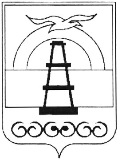 АДМИНИСТРАЦИЯ МУНИЦИПАЛЬНОГО ОБРАЗОВАНИЯГОРОДСКОЙ ОКРУГ «ОХИНСКИЙ»ПОСТАНОВЛЕНИЕот ______________                                                                               № _____г. ОхаВ соответствии со статьей 44 Федерального закона от 31.07.2020 № 248-ФЗ «О государственном контроле (надзоре) и муниципальном контроле в Российской Федерации», статьей 16 Федерального закона от 06.10.2003 № 131-ФЗ «Об общих принципах организации местного самоуправления в Российской Федерации», постановлением Правительства Российской Федерации от 25.06.2021 № 990 «Об утверждении Правил разработки и утверждения контрольными (надзорными) органами программы профилактики рисков причинения вреда (ущерба) охраняемым законом ценностям», руководствуясь статьей 42 Устава муниципального образования городской округ «Охинский» Сахалинской области:ПОСТАНОВЛЯЮ:Утвердить программу профилактики рисков причинения вреда (ущерба) охраняемым законом ценностям по муниципальному земельному контролю на 2024 год (прилагается).Признать утратившим силу постановление администрации муниципального образования городской округ «Охинский» от 02.12.2022 
№ 904 «Об утверждении программы профилактики рисков причинения вреда (ущерба) охраняемым законом ценностям по муниципальному земельному контролю на 2023 год».Опубликовать настоящее постановление в газете «Сахалинский нефтяник», разместить на официальном сайте администрации муниципального образования городской округ «Охинский» www.adm-okha.ru.Настоящее постановление вступает в силу с 01.01.2024 года.Контроль за исполнением настоящего постановления оставляю за собой.УТВЕРЖДЕНАпостановлением администрации муниципального образования городской округ «Охинский» от __________ № _____ПРОГРАММА профилактики рисков причинения вреда (ущерба) охраняемым законом ценностям по муниципальному земельному контролю на 2024 годРаздел 1. Анализ текущего состояния осуществления вида контроля, описание текущего уровня развития профилактической деятельности контрольного органа, характеристика проблем, на решение которых направлена программа профилактикиНастоящая программа разработана в соответствии со статьей 44 Федерального закона от 31.07.2021 № 248-ФЗ «О государственном контроле (надзоре) и муниципальном контроле в Российской Федерации», постановлением Правительства Российской Федерации от 25.06.2021
№ 990 «Об утверждении Правил разработки и утверждения контрольными (надзорными) органами программы профилактики рисков причинения вреда (ущерба) охраняемым законом ценностям» и предусматривает комплекс мероприятий по профилактике рисков причинения вреда (ущерба) охраняемым законом ценностям при осуществлении муниципального земельного контроля.Муниципальный земельный контроль осуществляется Комитетом по управлению муниципальным имуществом и экономике муниципального образования городской округ «Охинский» (далее –орган муниципального контроля) с 2010 года.Профилактическое сопровождение юридических лиц, индивидуальных предпринимателей, граждан (далее – контролируемые лица) в текущем периоде направлено на: 1. Мониторинг и актуализацию перечня нормативных правовых актов или их отдельных частей, содержащих обязательные требования земельного законодательства, соблюдение которых оценивается в ходе муниципального земельного контроля (далее – обязательные требования).2. Информирование по вопросам соблюдения обязательных требований, в том числе посредством разработки и опубликования руководств, проведения семинаров и конференций, разъяснительной работы в средствах массовой информации и иными способами.3. Предостережение нарушений обязательных требований, устранения причин, факторов и условий, способствующих нарушениям обязательных требований.4. Консультирование контролируемых лиц, дача разъяснений и осуществление профилактических бесед по месту осуществления деятельности контролируемого лица по вопросам, связанным с организацией и осуществлением муниципального земельного контроля. По результатам контрольных мероприятий, проведенных в текущем периоде, наиболее значимыми проблемами являются нарушение земельного законодательства РФ, выразившееся в самовольном занятии земельных участков или части земельного участка, в том числе использование земельного участка лицом, не имеющим предусмотренных законодательством РФ прав на указанный земельный участок, а также использование земельного участка не по целевому назначению в соответствии с его принадлежностью к той или иной категории земель и (или) разрешенным использованием.В 2023 году органом муниципального контроля, в силу моратория на проведение плановых и внеплановых мероприятий, установленных постановление Правительства РФ от 10.03.2022 № 336 «Об особенностях организации и осуществления государственного контроля (надзора), муниципального контроля», активно велись профилактические мероприятия: консультирование, информирование, выдача предостережений.Данная профилактическая программа направлена на повышение уровня земельно-правовой культуры населения путем широкого информирования граждан о земельном праве, а именно об обязательных требованиях и необходимых мерах по их исполнению.Ожидаемый конечный результат реализации Программы – сокращение количества выявленных нарушений обязательных требований в рамках контрольных мероприятий.Способами достижения конечного результата являются:- снижение рисков причинения вреда охраняемым законом ценностям;- увеличение доли законопослушных контролируемых лиц, путем разработки образцов эффективного, законопослушного поведения, повышения уровня правовой грамотности и мотивации к добросовестному поведению;- развитие системы профилактических мероприятий по муниципальному земельному контролю, внедрение различных способов профилактики;- обеспечение квалифицированной профилактической работы муниципальных служащих;- повышение прозрачности деятельности;- уменьшение административной нагрузки на контролируемые лица;- обеспечение единообразия понимания предмета контроля контролируемыми лицами.Раздел 2. Цели и задачи реализации программы профилактикиОсновными целями Программы профилактики являются:Стимулирование добросовестного соблюдения обязательных требований всеми контролируемыми лицами.Устранение условий, причин и факторов, способных привести к нарушениям обязательных требований и (или) причинению вреда (ущерба) охраняемым законом ценностям.Создание условий для доведения обязательных требований до контролируемых лиц, повышение информированности о способах их соблюдения.Повышение открытости и прозрачности деятельности контрольного органа при осуществлении муниципального земельного контроля.Снижение административной нагрузки на субъекты контроля.Повышение результативности и эффективности контрольной деятельности в сфере земельных отношений.Проведение профилактических мероприятий программы профилактики направлено на решение следующих задач:Укрепление системы профилактики нарушений рисков причинения вреда (ущерба) охраняемым законом ценностям.Повышение правосознания и правовой культуры руководителей органов государственной власти, органов местного самоуправления, юридических лиц, индивидуальных предпринимателей и граждан.Оценка возможной угрозы причинения, либо причинения вреда причинения вреда (ущерба) охраняемым законом ценностям, выработка и реализация профилактических мер, способствующих ее снижению.Выявление факторов угрозы причинения, либо причинения вреда (ущерба) охраняемым законом ценностям, причин и условий, способствующих нарушению обязательных требований, определение способов устранения или снижения угрозы.Повышение квалификации сотрудников контрольного органа.Обеспечение доступности информации об обязательных требованиях и необходимых мерах по их исполнению.Раздел 3. Перечень профилактических мероприятий, сроки (периодичность) их проведенияВ раках данной программы органом муниципального контроля осуществляются следующие виды профилактических мероприятий:1. Информирование осуществляется путем размещения сведений, предусмотренных частью 3 статьи 46 Федерального закона от 31.07.2020 № 248-ФЗ «О государственном контроле (надзоре) и муниципальном контроле в Российской Федерации» на официальном сайте Администрации муниципального образования городской округ «Охинский» в сети «Интернет» по адресу: www.adm-okha.ru (далее – официальный сайт), в средствах массовой информации и в иных формах.2. При наличии у органа муниципального контроля сведений о готовящихся или возможных нарушениях обязательных требований, либо о непосредственных нарушениях обязательных требований, в случае отсутствия подтвержденных данных о том, что нарушение обязательных требований причинило вред (ущерб) охраняемым законом ценностям либо создало угрозу причинения вреда (ущерба) охраняемым законом ценностям орган муниципального контроля объявляет контролируемому лицу предостережение о недопустимости нарушения обязательных требований и предлагает принять меры по обеспечению соблюдения обязательных требований.3. Консультирование в устной форме проводится должностным лицом по телефону, на личном приеме, в ходе проведения профилактического мероприятия, контрольного мероприятия.Консультирование осуществляется в устной и письменной форме по следующим вопросам:а) местонахождение, контактные телефоны, адрес официального сайта и адреса электронной почты, график работы отдела органа муниципального контроля, в чьем ведении находится функция муниципального контроля, время приема посетителей;в) порядок осуществления контрольных мероприятий;г) перечень нормативно правовых актов, содержащих обязательные требования;д) порядок обжалования действий (бездействий) должностных лиц органа муниципального контроля.Консультирование в письменной форме осуществляется должностным лицом в случаях, если контролируемым лицом представлен письменный запрос в орган муниципального контроля о предоставлении письменного ответа по вопросам консультирования. Консультирование в письменной форме осуществляется путем направления ответа на письменное обращение контролируемых лиц и их представителей, в порядке и сроки, установленные Федеральным законом от 02.05.2006 № 59-ФЗ «О порядке рассмотрения обращений граждан Российской Федерации».4. Профилактический визит проводится в форме профилактической беседы по месту осуществления деятельности контролируемого лица либо путем использования видео-конференц-связи.Обязательный профилактический визит осуществляется в отношении контролируемых лиц, оформивших право на объект контроля, предназначенный для индивидуального жилищного строительства и личного подсобного хозяйства. Обязательный профилактический визит подлежит проведению 1 раз в год в летний период (июнь-август).Должностные лица органа муниципального контроля при проведении профилактических мероприятий осуществляют взаимодействие с гражданами, организациями только в случаях, установленных действующим законодательством. При этом профилактические мероприятия, в ходе которых осуществляется взаимодействие с контролируемыми лицами, проводятся только с согласия данных контролируемых лиц либо по их инициативе.Перечень профилактических мероприятий, сроки их проведения и ответственные за реализацию лица представлены в таблице № 1.Таблица № 1Раздел 4. Показатели результативности и эффективности программы профилактикиОценка результативности и эффективности Программы осуществляется по итогам соответствующего года ее реализации.Реализация программы профилактики способствует:- увеличению доли контролируемых лиц, соблюдающих обязательные требования законодательства;- развитию системы профилактических мероприятий, проводимых контрольным органом.Оценка эффективности реализации программы по итогам года осуществляется по следующим показателям:Таблица № 2 Для оценки эффективности и результативности программы используются следующие показатели:Таблица № 3Об утверждении программы профилактики рисков причинения вреда (ущерба) охраняемым законом ценностям по муниципальному земельному контролю на 2024 годИ.о. главы муниципального образования городской округ «Охинский» 		                            И.А. Шальнёв                                                 № п/п Наименование мероприятия Срок исполнения Структурное подразделение (должностное лицо), ответственное за реализацию1.Информирование – актуализация и размещение в сети «Интернет на официальном сайте:1.1.Текстов нормативных правовых актов, регулирующих осуществление муниципального земельного контроляПостоянно(разместить до 1 января)Начальник отдела земельных отношений1.2.Перечня нормативных правовых актов, содержащих обязательные требования, а также информацию о мерах ответственности, применяемых при нарушении обязательных требований, с текстами в действующей редакции.Постоянно (разработать и разместить до 1 января)Начальник отдела земельных отношений1.3.Проверочных листовНе позднее 5 рабочих дней после их утвержденияНачальник отдела земельных отношений1.4.Руководства по соблюдению обязательных требований, исчерпывающий перечень сведений, которые могут запрашиваться органом муниципального контроля у контролируемого лица, сведения о способах получения консультаций по вопросам соблюдения обязательных требований1 раз в год(разместить до 1 января)Начальник отдела земельных отношений1.5Программу профилактики рисков причинения вреда1 раз в год (не позднее 25 декабря текущего года)Начальник отдела земельных отношений1.6.Доклада о муниципальном земельном контроле1 раз в год (декабрь текущего года)Начальник отдела земельных отношений2.Объявление предостереженияПостоянно (в течение года при принятии решения)Начальник, консультант, специалисты отдела земельных отношений3. КонсультированиеПостоянно (по обращениям контролируемых лиц и их представителей)Начальник, консультант, специалисты отдела земельных отношений4.Профилактический визитПостоянно (в течении года по мере необходимости)Начальник, специалисты отдела земельных отношений№ п/пНаименование показателя (П)Величина (Вп)1.Полнота информации, размещенной на Администрации муниципального образования городской округ «Охинский» в сети «Интернет» по адресу: www.adm-okha.ru100 %2.Удовлетворенность контролируемых лиц и их представителями консультированием органа муниципального контроля (определяется путем отметки в журнале учета консультаций)100 % от числа обратившихся3.Количество полученных сведений о принятых мерах подконтрольными лицами по обеспечению соблюдения обязательных требований (определяется путем отметки в журнале учета предостережений)100% от числа объявленных предостережений4.Снижение числа контролируемых лиц, привлеченных к административной ответственности за нарушение обязательных требований Не более 2 (если фактический показатель равен или не превышает планируемый, то 100%)5.Снижение числа внеплановых проверокНе более 2 (если фактический показатель равен или не превышает планируемый, то 100%)6.Количество проведенных профилактических мероприятийНе менее 10 мероприятий (если фактический показатель равен или превышает планируемый, то 100%)Оценка программы (Оп)Оценка программы (Оп)Оп = ∑Вп / ∑ПОценка программы (Оп)60% и менее61-80%81-90%91-100% ЭффектНедопустимыйНизкийПлановыйЭффективный